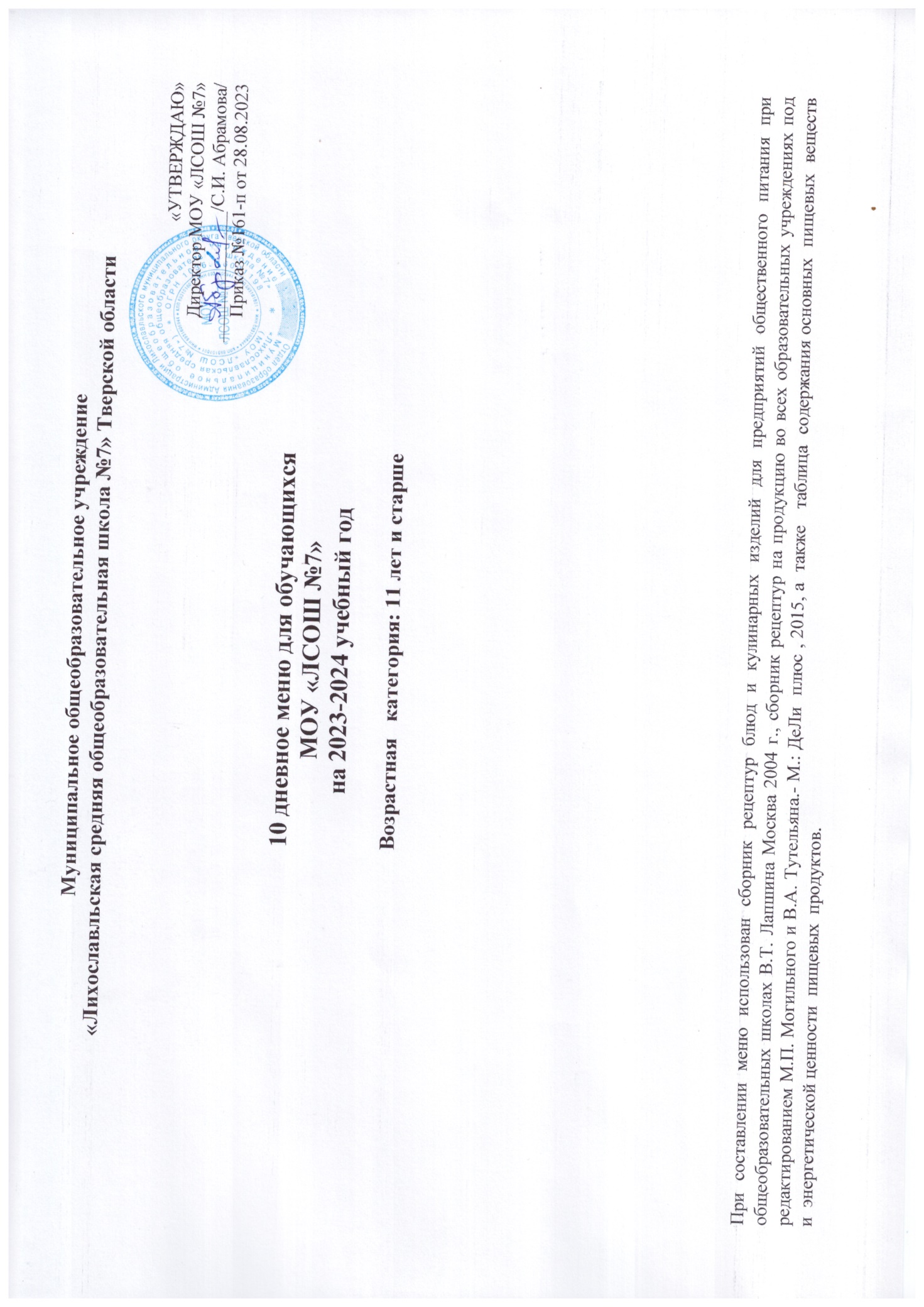 День :  понедельник                                                                                     Возрастная  категория: 11  лет  и старшеНеделя : перваяДень :  вторник                                                                                                                       Возрастная  категория  :11  лет  и старшеНеделя : перваяДень :  среда                                                                                   Возрастная  категория  :11  лет  и старшеНеделя : перваяДень :  четверг                                                                                  Возрастная  категория  :11  лет  и старшеНеделя : перваяДень :  пятница                                                                                                              Возрастная  категория  :11  лет  и старшеНеделя : перваяДень:  понедельник                                                                                     Возрастная  категория  :11  лет  и старшеНеделя : втораяДень :   вторник                                                                                     Возрастная  категория  :11  лет  и старшеНеделя : втораяДень :    среда                                                                                   Возрастная  категория  :11  лет  и старшеНеделя : втораяДень :  четверг                                                                                     Возрастная  категория  :11  лет  и старшеНеделя : втораяДень :   пятница                                                                                    Возрастная  категория  :11  лет  и старшеНеделя :  вторая№  рецептурыПриём пищи,  Наименование  блюдаМасса порцийПримерная  стоимость ( руб.)РаскладкаРаскладкаПищевые  веществаПищевые  веществаПищевые  веществаЭнергетическая Ценность(кккал)Минеральные  веществаМинеральные  веществаВитамины, мгВитамины, мгВитамины, мг№  рецептурыПриём пищи,  Наименование  блюдаМасса порцийПримерная  стоимость ( руб.)Набор продуктовКоличество В гр. (нетто)БЖУЭнергетическая Ценность(кккал)CaFeB1B2CЗавтрак:175Каша  пшенно-рисовая молочная с маслом200/1025.00ПшеноРис МолокоСахар.песокМасло сливочное151510010100.49.331.1183.492.31.30.0360.141.93Хлеб пшенич604.14Хлеб пшеничныйсыр40215.892.0115.4113.5157.610.730.16840.1360.2958Кофейный напиток  с молоком2006.95Кофейн. НапитокМолокоСахарный  песок250201.661.6422.86113.92600.030.020.080.65Сосиска отварная7530.13Сосиска молочная7633,44163,481,22198,3626,61,370,1440,114-ИТОГО66.22Обед:187Щи  со  сметаной250/1018.75КапустаКартофельЛукМорковьТомат пастаМасло растит.Грудка куринаясметана65401212.52520108.116.549.96175.955.696.050.050.054.41413Макароны  отварные с маслом180/510МакароныМасло сливочное6055.64.4142.53238.324.10.910.0940.04-591Сосиска отв7530.13сосиска7510,825,613,1986,0816,472,630,06150,15755,915Хлеб ржаной502Хлеб ржаной504.31.721.3129.536.51.4150.2170.1680.2Хлеб пшеничный504.14Хлеб пшеничный505,32,321,813762.51.80.20.10.1867Чай сладкий2001.3чайСахарный песок1150.4-21.67.042.870.0120.056162.5ИТОГО66.32ВСЕГО ЗА  ДЕНЬ132.5453,339,12192,931354,42528.6820.3650.92041.085181.79№  рецептурыПриём пищи,  Наименование  блюдаМасса порцийПримерная  стоимость ( руб.)РаскладкаРаскладкаПищевые  веществаПищевые  веществаПищевые  веществаЭнергетическая Ценность(кккал)Минеральные  веществаМинеральные  веществаВитамины, мгВитамины, мгВитамины, мг№  рецептурыПриём пищи,  Наименование  блюдаМасса порцийПримерная  стоимость ( руб.)Набор продуктовКоличество В гр. (нетто)БЖУЭнергетическая Ценность(кккал)CaFeВ1В2СЗАВТРАК223Запеканка творожная со сгущенным молоком150/2043.59ТворогМанкаСахарЯйцоМасло сливочноеСухари паниров.СметанаМолоко сгущеное1419120,43332018,919,826,27232,6158,90,710,0630,280,35Хлеб пшеничный504.14Хлеб пшеничный505,32,321,813762,51,800,2060,1260,1377Чай сладкий с лимоном200/73.3ЧайСахар. ПесокЛимоны 11580,1-14,262,75,250,86--3,2Банан28058.8банан2103,151,0544,1201,616,81,260,0840,10521Итого109.83ОБЕД171Борщ со сметаной250/1018.75СвеклаКапустаКартофельЛукМорковьМасло растит.Томатная пастаСахар. ПесокГрудка куринаяСметана 5025221212,5522,520106,4811,5144,951,854,390,0250,0510,02694Пюре карт.  с маслом200/722.31КартофельМолокоМасло сливочное22831,673,276,4630,38196,355,621,5510,170,174,81374Рыба тушеная с овощами100/5057.14РыбаЛукМасло раститТомат пюреморковь122128101816,838,714,3162,6220,71,360,110,16,6Хлеб ржаной502.5Хлеб ржаной504,31,721,3129,536,51,4150,2170,1080,2Хлеб пшеничный504.14Хлеб пшеничный505,32,321,813762,51,80,2060,1260,1867Чай сладкий2001.3ЧайСахар песок1151,1-34,98147,7540,42,950,0220,0420,86Итого 106.14Всего 215.9762,6543,5205,671471,29497,8317,0961,0591,05126,24№  рецептурыПриём пищи,  Наименование  блюдаМасса порцийПримерная  стоимость ( руб.)РаскладкаРаскладкаПищевые  веществаПищевые  веществаПищевые  веществаЭнергетическая Ценность(кккал)Минеральные  веществаМинеральные  веществаВитамины, мгВитамины, мгВитамины, мг№  рецептурыПриём пищи,  Наименование  блюдаМасса порцийПримерная  стоимость ( руб.)Набор продуктовКоличество В гр. (нетто)БЖУЭнергетическая Ценность(кккал)CaFeВ1В2СЗАВТРАК:438Омлет натуральный  с маслом105/530.45яйцомолокомасло слив.803051118,372,09218,964,293,530,310,4112,63Бутерброд с сыром40/2018.54хлеб пшеничныйсыр30215,892,0115,4113,5157,610,730,16840,1360,3959Какао с молоком2006.95какаомолокосахар.песок2100204,95,032,5190172,21,00,060,21,6колбаса отварная7530.8колбаса вареная48,35,799,66-110,12-----ИТОГО86.74ОБЕД208Суп  куриный  с  вермишелью25018.75картофельвермишельлукморковьмасло раститгрудка курин100101212,55204,527,3719,81166,0536,60,10,0750,096,873682Рис отварной с маслом180/515.95РисМасло сливочное6053,824,442,73232,321,70,810,0310,025-703.02Курица тушеная с соусом100/5063.36Грудка куринаяМука пшеничнаяМасло сливочноеМорковьЛук репкаТомат пастаМасло раститСахарный песок160245533217,1522,146,83327,1959,8753,260,0690,1521,73Хлеб ржаной502.5Хлеб ржаной504,31,721,3129,536,51,4150,2170,1080,2Хлеб пшеничный504.14Хлеб пшеничный505,32,321,813762,51,80,2060,1260,1Чай сладкий с лимоном200/73.3ЧайСахар песоклимоны11580,1-14,262,75,250,86--3,2ИТОГО108.00ВСЕГО194.7456,9863,29176,661577,14616,5263,5051,13641,237126,603№  рецептурыПриём пищи,  Наименование  блюдаМасса порцийПримерная  стоимость ( руб.)РаскладкаРаскладкаПищевые  веществаПищевые  веществаПищевые  веществаЭнергетическая Ценность(кккал)Минеральные  веществаМинеральные  веществаВитамины, мгВитамины, мгВитамины, мг№  рецептурыПриём пищи,  Наименование  блюдаМасса порцийПримерная  стоимость ( руб.)Набор продуктовКоличество В гр. (нетто)БЖУЭнергетическая Ценность(кккал)CaFeВ1В2СЗАВТРАК336Капуста тушеная с мясом200/571.1КапустаГовядинаМасло раститТомат пастаМорковьЛук Сахар песокМасло сливочное1757435553514,2911,719,7320128,091,340,080,123,273Хлеб пшеничный504.14Хлеб пшеничныйсыр40218,47,525,7209157,610,730,16840,1360,2958Какао  с молоком2006.95КакаоМолокоСахар песок250201,661,6422,86113,92600,030,020,080,65692Груша26872.38груша1350,540,413,963,4525,653,10,0270,046,750,0270,046,75ИТОГО154.57ОБЕД206Суп гороховый25018.75ГорохКартофельЛукМорковьМасло раститГрудка куриная20701212,55207,597,7322,97194,475,33,110,10,051,48378Гречка отварная с маслом210/1023.36ГречкаМасло сливочное70107,449,544,55301,447,11,280,6280,353-535Грудка куриная отварная10047.51Грудка куринаяЛук репка136524,86,40,39143,850,750,130,0870,0870,2Хлеб ржаной502.5Хлеб ржаной504,31,721,3129,536,51,4150,2170,1080,2Хлеб пшеничный504.14Хлеб пшеничный505,32,321,813762,51,80,2060,1260,1883	Чай сладкий2001.3чайСахар песок115--26,9109--1,62,148ИТОГО97.56ВСЕГО252.1372,6649,52217,281626,02433,2511,1953,1743,33155,07№  рецептурыПриём пищи,  Наименование  блюдаМасса порцийПримерная  стоимость ( руб.)РаскладкаРаскладкаПищевые  веществаПищевые  веществаПищевые  веществаЭнергетическая Ценность(кккал)Минеральные  веществаМинеральные  веществаВитамины, мгВитамины, мгВитамины, мг№  рецептурыПриём пищи,  Наименование  блюдаМасса порцийПримерная  стоимость ( руб.)Набор продуктовКоличество В гр. (нетто)БЖУЭнергетическая Ценность(кккал)CaFeВ1В2СЗАВТРАК413Макароны отварные с маслом200/512.00макаронымасло сливочное6755,64,4142,53238,324,10,910,95--536Сосиска молочная отварная7530.13сосиски758,317,90,3195,84,91,30,1430,113-Хлеб пшеничный504.14хлеб пшеничный505,32,321,813762,51,80,2060,1260,1943Чай  сладкий2001,3чайсахар песок115--14,358,50,010,001---Апельсин28359.45апельсин1541,40,312,4766,2252,360,460,060,0592,4ИТОГО107.02ОБЕД197Рассольник со сметаной250/1018.75картофелькрупа рисоваяморковьлукогурцы соленыемасло раститговядинасметана100512,56175271011,3135,818432,081,9680,0730,1186,85321Рагу  овощное250/519.9картофелькапусталукморковьмасло раститтоматная пастамасло сливочноемука пшеничная1001501010555334,31,727,8145,357,871,870,1950,12746,1591Гуляш  мясной100/75104.2мясо говядиналук репкатомат пастамасло раститмука пшенич158246,48621,6411,226,38172,1532,945,260,1230,31511,83Хлеб ржаной502.5хлеб ржаной504,31,721,3129,536,51,4150,2170,1080,2хлеб пшеничный504.14хлеб пшеничный505,32,321,813762,51,80,2060,1260,1342Чай сладкий2001.3чайсахар песок1150,160,230,6118,214,181,60,0180,0122,6ИТОГО257.81ВСЕГО194.0566,254,73192,611515,75326,8817,9242,1311,04567,78№  рецептурыПриём пищи,  Наименование  блюдаМасса порцийПримерная  стоимость ( руб.)РаскладкаРаскладкаПищевые  веществаПищевые  веществаПищевые  веществаЭнергетическая Ценность(кккал)Минеральные  веществаМинеральные  веществаВитамины, мгВитамины, мгВитамины, мг№  рецептурыПриём пищи,  Наименование  блюдаМасса порцийПримерная  стоимость ( руб.)Набор продуктовКоличество В гр. (нетто)БЖУЭнергетическая Ценность(кккал)CaFeВ1В2СЗАВТРАК384Каша манная молочная с маслом200/1024.5МанкаМолокоМасло сливочноеСахар песок2515010105,2111,2331,9253,65138,80,480,0580,1440,93Хлеб пшенич604.14хлеб пшеничныйсыр30215,892,0115,4113,5157,610,730,16840,1360,2Яйцо отварное1шт11.1яйцо506,45,80,479,427,781,2630,0360,222-959Какао с молоком2006.95какаомолокосахар песок2100204,95,032,5190172,21,00,060,21,6Яблоко24127.78яблоко770,30,37,5536,1912,321,690,0230,0157,7ИТОГО74.47ОБЕД187Щи со  сметаной250/1018.75капустакартофельлукморковьтомат паста масло раститгрудка куринаясметана65401212,52520108,116,549,96175,955,696,050,050,054,41413Макароны отварные с маслом200/512.00макаронымасло сливочное6055,64,4142,53238,324,10,910,95--07016Печень говяжья по –строгановски75/5055.21Печень говяжьятомат пастасметанамасло сливочноемука пшеничная1332305322,911,49,5233,639,669,0480,321,614,75Хлеб ржаной502.5хлеб ржаной504,31,721,3129,536,51,4150,2170,1680,2Хлеб пшеничный504.14хлеб пшеничный505,32,321,813762,51,80,20,10,1867Чай сладкий2001.3чайсахар песок1200,4-21,690,7537,52,870,0120,056162,5ИТОГО93.9ВСЕГО168.3770,1554,62226,031762,52725,4925,8262,11142,725184,66№  рецептурыПриём пищи,  Наименование  блюдаПриём пищи,  Наименование  блюдаМасса порцийПримерная  стоимость ( руб.)РаскладкаРаскладкаПищевые  веществаПищевые  веществаПищевые  веществаПищевые  веществаПищевые  веществаПищевые  веществаЭнергетическая Ценность(кккал)Энергетическая Ценность(кккал)Минеральные  веществаМинеральные  веществаМинеральные  веществаМинеральные  веществаВитамины, мгВитамины, мгВитамины, мгВитамины, мг№  рецептурыПриём пищи,  Наименование  блюдаПриём пищи,  Наименование  блюдаМасса порцийПримерная  стоимость ( руб.)Набор продуктовКоличество В гр. (нетто)ББЖЖУУЭнергетическая Ценность(кккал)Энергетическая Ценность(кккал)CaCaCaFeВ1В2В2СЗАВТРАКЗАВТРАК378Гречка отварная с масломГречка отварная с маслом210/1023.36ГречкаМасло сливочное70107,447,449,59,544,5544,55301,4301,447,147,147,11,280,6280,3530,353-535Грудка куриная отварнаяГрудка куриная отварная10047.51Грудка куринаяЛук репка136524,824,86,46,40,390,39143,8143,850,7550,7550,750,130,0870,0870,0870,23Бутерброд с сыромБутерброд с сыром40/2018.54Хлеб пшеничныйсыр402140218,48,47,57,525,725,7209209157,610,730,730,16840,16840,1360,3377Какао с молокомКакао с молоком2006.95какаоСахар песокмолоко115811580,10,1--14,314,362,762,73,230,860,86---3,2ИТОГО96.36ОБЕД171Борщ со сметаной250/10250/1018.75СвеклаКартофельКапустаЛукМорковьМасло раститТомат пастаСахар песокГрудка куринаяСметана 5022251212,5522,520106,46,48811,511,5144,9144,951,8551,8551,854,390,0250,0250,0510,02694	Пюре картофельное с маслом200/7200/722.31КартофельМолокоМасло сливочное22831,673,273,276,466,4630,3830,38196,3196,355,6255,6255,621,5510,170,170,174,81438Азу из говядины75/5075/5089.5ГовядинаМасло сливТомат пастаЛукМука пшеничОгурцы соленые11987122129,459,456615,315,3154,5154,525,525,525,51,80,1050,1050,1355,7Хлеб ржаной50502.5Хлеб ржаной504,34,31,71,721,321,3129,5129,536,536,536,51,4150,2170,2170,1080,2Хлеб пшеничный50504.14Хлеб пшеничный505,35,32,32,321,821,813713762,562,562,51,80,2060,2060,1260,1867Чай сладкий2002001.3чайСахар песок1201,11,1--34,9834,98147,75147,7540,440,440,42,950,0220,0220,0420,86ИТОГО138.5ВСЕГО234.8667,3667,3642,6642,66216,3216,31550,651550,65432,73432,73432,7317,1171,6661,6661,19721,99№  рецептурыПриём пищи,  Наименование  блюдаМасса порцийПримерная  стоимость ( руб.)РаскладкаРаскладкаПищевые  веществаПищевые  веществаПищевые  веществаЭнергетическая Ценность(кккал)Минеральные  веществаМинеральные  веществаВитамины, мгВитамины, мгВитамины, мг№  рецептурыПриём пищи,  Наименование  блюдаМасса порцийПримерная  стоимость ( руб.)Набор продуктовКоличествоВ гр. (нетто)БЖУЭнергетическая Ценность(кккал)CaFeВ1В2СЗАВТРАК384Каша молочная геркулесовая с маслом200/1025.5ГеркулесМолокоМасло сливСахар песок3015010107,49,639,62751047,40,90,023-3Хлеб пшеничный504.14Хлеб пшеничныйсыр40218,47,525,7209157,610,730,16840,1360,2Какао  с молоком2006.95Кофейный напитокМолокоСахар песок250201,661,6422,86113,92600,030,020,080,65958Груша26872.38груша1350,540,413,963,4525,653,10,0270,046,75Итого108.97ОБЕД204Суп с рыбными консервами25018.75Консервы рыбные сайраКартофельЛукМорковьРисМасло растит131001212,5554,185,9616,32152,6836,45,23--6,87694	Пюре картофельное с маслом200/722.31КартофельМолокоМасло сливочное22831,673,276,4630,38196,355,621,551--25,62488Рыба запеченая10057.14Рыба с/м филе минтая МукаМасло раститит1315527,3815,254,87106,910,690,1760,563,751,5Хлеб ржаной502.5Хлеб ржаной504,31,721,3129,536,51,4150,2170,1080,2Хлеб пшеничный504.14Хлеб пшеничный505,32,321,813762,51,80,2060,1260,1883Чай сладкий2001.3чайСахар песок110--42,2162--1,62,148ИТОГО106.14ВСЕГО215.1161,3245,74200,031373,92559,4418,2863,71146,37283,44№  рецептурыПриём пищи,  Наименование  блюдаМасса порцийПримерная  стоимость ( руб.)РаскладкаРаскладкаПищевые  веществаПищевые  веществаПищевые  веществаЭнергетическая Ценность(кккал)Минеральные  веществаМинеральные  веществаВитамины, мгВитамины, мгВитамины, мг№  рецептурыПриём пищи,  Наименование  блюдаМасса порцийПримерная  стоимость ( руб.)Набор продуктовКоличество В гр. (нетто)БЖУЭнергетическая Ценность(кккал)CaFeВ1В2СЗАВТРАК645Плов с курицей250/554.37грудка куринаямасло раститтомат пасталукморковьрисмасло сливоч150128151660515,2923,8445,94468,96131,6811,780,090,1065,153Хлеб пшенич604.14Хлеб пшеничныйсыр40218,47,525,7209157,610,730,16840,1360,3959какао с молоком2006.95какаомолокосахар песок2100204,95,032,5190172,21,00,060,21,6Печенье Чоко-пай 3017.4ИТОГО82.86ОБЕД201Суп крестьянский со сметаной250/1018.75капустакартофельпшеноморковьлукмасло раститговядинатомат пастасметана37,5331012,5125275103,796,3814,05161,6544,534,340,0350,0744,92378Гречка отварная с маслом210/1023.36гречка масло сливочное70107,449,544,55301,447,11,280,6280,353-618Тефтели мясные с соусом80/4050.5говядинахлеб пшеничныймолоколукмасло раститмукатомат паста68122232126416,711,216,02201,8446,564,340,0220,0422,32Хлеб ржаной502.5хлеб ржаной504,31,721,3129,536,51,4150,2170,1080,2Хлеб пшеничный504.14хлеб пшеничный505,32,321,813762,51,80,2060,1260,1377Чай сладкий с лимоном200/73.3чайсахар песоклимоны11580,1-14,262,75,250,86--3,2ИТОГО102.55ВСЕГО185.4158,2257,22213,961658,55436,6327,6161,4040,93515,99№  рецептурыПриём пищи,  Наименование  блюдаМасса порцийПримерная  стоимость ( руб.)РаскладкаРаскладкаПищевые  веществаПищевые  веществаПищевые  веществаЭнергетическая Ценность(кккал)Минеральные  веществаМинеральные  веществаВитамины, мгВитамины, мгВитамины, мг№  рецептурыПриём пищи,  Наименование  блюдаМасса порцийПримерная  стоимость ( руб.)Набор продуктов Количество В гр. (нетто)БЖУЭнергетическая Ценность(кккал)CaFeВ1В2СЗАВТРАК478Запеканка картофельная с маслом200/570.9говядинакартофельлуксухари панирмасло раститмасло сливочсметана7424810355215,077,3417,18162,4237,651,251,50,1460,62Хлеб пшеничный504.14хлеб пшеничный505,32,321,813762,51,80,2060,1260,1377Чай сладкий 200/71.3чайсахар песок1150,1-14,262,75,250,86--3,2Тортик Боярушка3819.45ИТОГО95.79ОБЕД206Суп гороховый  со сметаной 250/1018.75картофельгорохлукморковьмасло раститговядинасметана100201212,5527106,218,0324,58216,5546,484,570,0860,17,18682Рис отварной с маслом180/515.95рисмасло сливочное6053,824,442,73232,321,70,810,0310,025-295Котлета мясная8052.88говядинахлеб пшеничмолоколуксухари панирмасло растит851420104523,3410,9810,8189,7635,21,760,0540,06750,16Хлеб ржаной502.5хлеб ржаной504,31,721,3129,536,51,4150,2170,1080,2Хлеб пшеничный504.14хлеб пшеничный505,32,321,813762,51,80,2060,1260,11008Чай сладкий2001.3чайсахар песок1150,13-25,12103,945,50,0660,0090,0076,6ИТОГО95.52ВСЕГО191.3165,7544,95221,961580,96329,7215,9392,3790,904520,92ВСЕГО ЗА 10 ДНЕЙ634,59495,352063,4315471,224887,17234,86919,692619,8825784,483